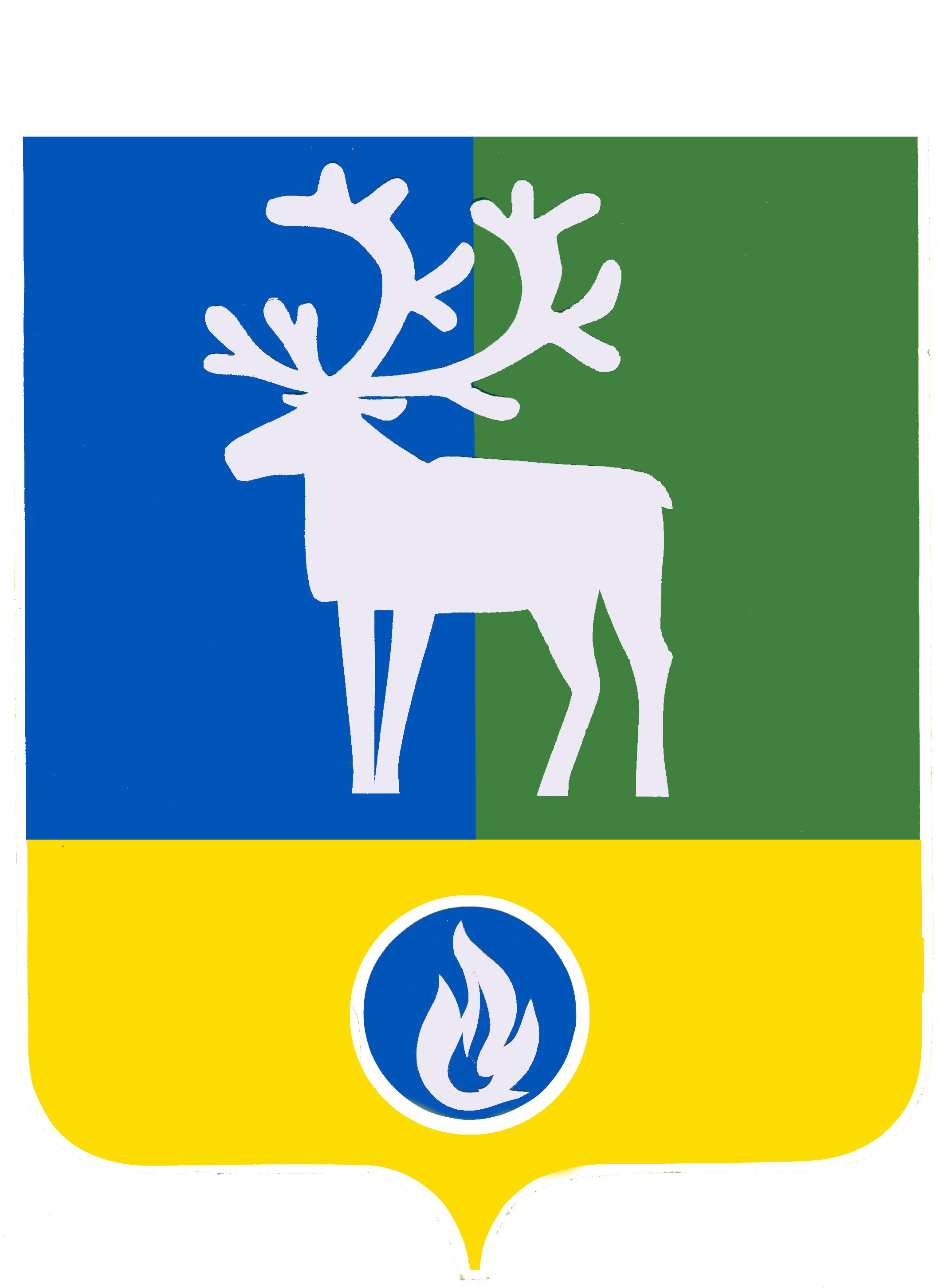 СЕЛЬСКОЕ ПОСЕЛЕНИЕ СОРУМ                                                                       БЕЛОЯРСКИЙ РАЙОН                                                        ХАНТЫ-МАНСИЙСКИЙ АВТОНОМНЫЙ ОКРУГ - ЮГРАСОВЕТ ДЕПУТАТОВпроектРЕШЕНИЕот  __________ 2023 года                                                                                                  №                                                                                                                            О внесении изменений в приложение к решению Совета депутатов сельского поселения Сорум от  27 сентября 2023 года № 31В соответствии со статьёй 23 устава сельского поселения Сорум Совет депутатов сельского поселения Сорум  р е ш и л:Внести в раздел 3 приложения «Порядок назначения, перерасчета и выплаты пенсии за выслугу лет лицам, замещавшим выборные муниципальные должности сельского поселения Сорум на постоянной основе»  к решению Совета депутатов сельского поселения Сорум от 27 сентября 2023 года № 31 «О Порядке назначения, перерасчета и выплаты пенсии за выслугу лет лицам, замещавшим выборные муниципальные должности сельского поселения Сорум на постоянной основе» следующие изменения:в пункте 3.1 слово «четырёх» заменить словом «трёх»;пункт 3.2 изложить в следующей редакции:«3.2. Поощрительная выплата назначается лицу, замещавшему муниципальную должность, при условии подачи им заявления о назначении пенсии за выслугу лет до конца календарного года, в котором были прекращены полномочия лица, замещавшего муниципальную должность, и  производится по месту исполнения полномочий лица, замещавшего муниципальную должность.».2. Опубликовать настоящее решение в бюллетене «Официальный вестник сельского поселения Сорум».3. Настоящее решение вступает в силу после его официального опубликования.Глава сельского поселения Сорум                                                                 М.Ю.Большинская